What will we be learning?Earth’s Resources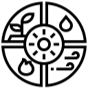 Why this? Why now?  Previous Learning Metals & Non-metals, Separating mixtures, Chemical EnergyFuture Learning GCSE – Using Resources, Ecology, Chemical ChangesA Level – Physical Chemistry & Transition ElementsEnquiry ProcessesUse observations to draw conclusions. Evaluate extraction methods using data.Key Words:ResourceMineralOreRecyclingExtractionElectrolysisDisplacementReactivityAlternativeIndustrialPropertiesExothermicReductionOxidationWhat will we learn?We will learn to write word and balanced symbol equations for the extraction of metalsWe will be able to describe the different methods used to extract ores and justify why different methods are used based on a metal’s reactivity.We will also learn how by changing behaviours and by using alternative resources we will be able to limit the consumption of natural resources.Misconceptions in this topicIt is not acceptable to write ‘carbon oxide’.  You must write ’carbon dioxide’.Remember that ‘reduction’ is the loss of oxygen and ‘oxidation’ is the gain of oxygen.  Use these words correctly.Ensure that element symbols start with a capital letter.What will we learn?We will learn to write word and balanced symbol equations for the extraction of metalsWe will be able to describe the different methods used to extract ores and justify why different methods are used based on a metal’s reactivity.We will also learn how by changing behaviours and by using alternative resources we will be able to limit the consumption of natural resources.Misconceptions in this topicIt is not acceptable to write ‘carbon oxide’.  You must write ’carbon dioxide’.Remember that ‘reduction’ is the loss of oxygen and ‘oxidation’ is the gain of oxygen.  Use these words correctly.Ensure that element symbols start with a capital letter.Key Words:ResourceMineralOreRecyclingExtractionElectrolysisDisplacementReactivityAlternativeIndustrialPropertiesExothermicReductionOxidationWhat opportunities are there for wider study?Careers:  Metallurgist, Metals and Mining Analyst, Recycling Operations Manager, Piping EngineerSTE(A)M https://highcliffe.sharepoint.com/sites/LearnSTEMWhat opportunities are there for wider study?Careers:  Metallurgist, Metals and Mining Analyst, Recycling Operations Manager, Piping EngineerSTE(A)M https://highcliffe.sharepoint.com/sites/LearnSTEMKey Words:ResourceMineralOreRecyclingExtractionElectrolysisDisplacementReactivityAlternativeIndustrialPropertiesExothermicReductionOxidationHow will I be assessed?End of Topic TestHow will I be assessed?End of Topic TestKey Words:ResourceMineralOreRecyclingExtractionElectrolysisDisplacementReactivityAlternativeIndustrialPropertiesExothermicReductionOxidation